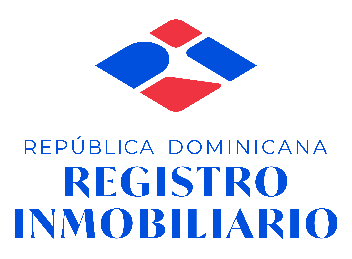 CONVOCATORIA A LICITACIÓN PÚBLICA NACIONALEl Registro Inmobiliario, cumpliendo con las disposiciones establecidas en la Resolución núm. 01-2023, de fecha 02 de mayo de 2023, que aprueba el Reglamento de Compras y Contrataciones del Poder Judicial, convoca a participar en el siguiente proceso de licitación pública nacional:El pliego de condiciones correspondiente a esta licitación está disponible en la sección de transparencia en la página web www.ri.gob.doLas propuestas con los documentos requeridos para esta licitación deben ser depositadas en sobres cerrados y sellados, en el Departamento de Compras y Contrataciones, en el 1.º nivel del Registro Inmobiliario; en la avenida Independencia, esq. Av. Enrique Jiménez Moya, Centro de los Héroes de Constanza, Maimón y Estero Hondo, Santo Domingo, D. N., en la fecha y en el horario indicado en el cronograma del proceso.Consultas y/o aclaraciones, favor realizarlas a la siguiente dirección electrónica:licitacionesri@ri.gob.doCOMITÉ DE COMPRAS Y CONTRATACIONESReferenciaDescripciónFecha de recepción y aperturaRI-LPN-BS-2023-010Contratación del servicio de transporte de documentos y materiales para el Registro Inmobiliario a nivel nacional. 05 de diciembre de 2023*Recepción de ofertas: hasta las 2:30 p. m. *Apertura de sobres: a partir de las 3:00 p. m. en el Salón de la Gerencia Administrativa, en el 1.º nivel del Registro Inmobiliario.*Entregar en el Departamento de Compras, ubicado en la Gerencia Administrativa, en el 1.º nivel del Registro Inmobiliario.